RAPPORTde la part de la professeure adjointe Albena Zdravkova Milanova,membre du jury scientifique constitué pour le concours au poste académique « professeur adjoint » dans le domaine professionnel 2.2 Histoire et archéologie (Histoire générale médiévale – Le modèle de gouvernement occidental en mer Égée – Francs et Vénitiens XIIIe-XVe siècles), publié dans le Journal officiel n. 65 du 28.07.2023.L’assistant sénior Dr Nikola Dyulgerov est le seul candidat au concours susmentionné. Le dossier déposé montre que le candidat répond aux exigences de la Loi sur les diplômes et titres scientifiques, ainsi qu’au règlement de l’Université de Sofia sur les termes et conditions d’obtention des titres scientifiques et d’occupation des postes académiques à l’Université de Sofia « St. Kliment Ohridski », comme suit :- Le candidat a occupé le poste académique d’assistant sénior à la Faculté d’histoire de l’Université de Sofia « St. Kliment Ohridski » pendant 12 ans déjà. Cette ancienneté est attestée par l’Attestation № 242 du 27.07.2023 et par la copie de l’Annexe au contrat de travail RD 22-1569 du 03.11.2010. - Il est détenteur d’un diplôme de doctorat nouveau régime depuis le 02.01.2008 dans le même domaine professionnel que celui du présent concours au professeur adjoint, à savoir 2.2.Histoire et archéologie (ancienne spécialité dans le classificateur VAK 05.03.03. « Histoire générale médiévale ») d’après la soutenace d’une thèse intitulée« Les possessions de la dynastie des Anjou dans les Balkans (XIIIe-XIVe siècles) ».- le candidat a présenté un ouvrage monographique « Le modèle occidental de gouvernement dans la mer Égée - Francs et Vénitiens (XIIIe - XVe siècles) revu par deux rapporteurs habilités à diriger la recherche, et correspondant au thème du concours. Le travail d’habilitation ne répète pas la thématique présentée pour l’obtention du diplôme éducatif et scientifique « Docteur » et dans ses publications antérieures.- L’assistant sénior Dyulgerov a présenté une liste générale de 17 travaux de recherche originaux (3 monographies, 1 chapitre d’une monographie, 13 articles et études), 14 manuels et matériaux pédagogiques d’histoire pour différentes classes des écoles secondaires et 2 articles de vulgarisation scientifique. Parmi ceux-ci, sept (trois monographies, une étude et trois articles) portent sur le thème du concours et font l’objet du rapport. - La liste et les annexes attestent l’accomplissement des exigences supplémentaires de l’art. 112, par. (2), qui sont liés à l’activité éducative et pédagogique, à la recherche et à l’activité artistique et créative du candidat.- D’après les informations présentées dans l’annexe 12, le candidat satisfait aux exigences nationales minimales énoncées dans l’article.2б, parag.2 и 3 de ZRASRB.Compte tenu de l’examen des exigences minimales et supplémentaires pour occuper le poste académique de professeur associé, il peut être conclu que le candidat a présenté des preuves irréfutables que sa production scientifique et ses activités d’enseignement satisfaissent pleinement à ces exigences académiques.En ce qui concerne les acquis du candidat en matière de recherche, il convient de noter son intérêt profond et durable pour les interactions des sociétés occidentales et balkaniques, principalement dans le domaine de leur structure politique, étatique et administrative et de leur développement social. Il est le premier dans la littérature bulgare à traiter en profondeur les modèles occidentaux apportés par les Francs et les Vénitiens dans les différentes parties des Balkans, de la mer Égée et de la mer Ionienne. À l’exception de la monographie sur les guerres de Charlemagne, toutes les autres publications examinent les divers aspects de ce sujet et chacune contribue différemment à son éclairage. Les problèmes liés à ces interactions sont complexes et nécessitent les compétences élevées appropriées pour travailler avec des sources hétérogènes, dont le candidat fait preuve. Le thème scientifique lui-même a imposé la démarche fondamentale à laquelle Nikola Dyulgerov adhère constamment, à savoir l’approche historico-comparative. Qu’il s’agisse de comparaisons entre différents territoires d’un organisme politique tels que les possessions en Épire, en Albanie ou en Grèce méridionale du royaume d’Anjou, ou de celles de forces politiques individuelles telles que l’Empire latin, la principauté achéenne et les possessions balkaniques vénitiennes, la prise en compte parallèle et la comparaison permanente des processus et des phénomènes est un outil habilement utilisé qui a permis à N. Dyulgerov d’arriver à des conclusions pertinentes. Parmi celles-ci, je soulignerai l’analyse subtile des similitudes et des différences entre les deux modèles de gouvernement et de développement social, appelés « féodaux » et « italiens », imposés par les Croisés et les Vénitiens sur les terres de Byzance occupées par eux au début du XIIIe siècle, ainsi que la mise en évidence et l’explication des parallèles et des distinctions entre les nouvelles structures occidentales et l’ancienne structure byzantine dans les territoires conquis. Le chercheur prouve de manière convaincante que l’héritage byzantin n’est que superficiellement assimilé et plus clairement perçu que dans les niveaux inférieurs du gouvernement, aussi bien civile qu’ecclésiastique. Dans ses recherches, l’auteur touche aux quelqu’uns des événements et des personnalités les plus significatifs du Moyen Âge européen. Telles sont la diversion de la Quatrième croisade et la prise de Constantinople, arguant que la principale raison en sont les actions de la famille royale des Anges.. Pour la première fois en Bulgarie, les guerres de Charlemagne devint un sujet d’intérêt scientifique, auquel le candidat consacre une étude monographique novatrice à bien des égards.. Le développement de Nikola Dyulgerov en tant que chercheur avec son propre style et ses idées originales est évident dans le fait qu’il n’a pas peur de défendre des thèses nouvelles ou impopulaires lorsqu’il peut avancer des arguments nécessaires. Je citerai à titre d’exemple la réfutation de la thèse de la vitalité et de la force de l’économie et de l’armée latines. Aussi, il exprime des doutes à propos de la position vassale du prince de Morée au début du XIIIe siècle vis-à-vis du souverain de Thessalonique et défend l’idée de son statut de double vassal après 1209 par rapport à l’empereur latin et à Venise avec une priorité du premier. Il remet en question également la thèse selon laquelle Andravida aurait continué à être la capitale de la principauté de la Morée au XIVe siècle et prouve l’essor de Clarenza en tant que nouvelle capitale de l’Achaïe. Dans le même ordre d’idées, il faut mentionner l’hypothèse de l’auteur que les Vénitiens de l’île de Crète n’ont pas imposé un régime foncier féodal, malgré les termes utilisés par les Italiens, et que leurs propriétés foncières étaient plus proches des caractéristiques de la pronïa que de celles du fief occidental. Dans d’autres cas, il ajoute de nouveaux arguments à l’appui de thèses peu rependues- comme, par exemple, le fait que Boniface de Montferra n’avait pas de titre royal, contrairement à son fils Dimitar (Demetrius), ou que pendant la bataille de Roncevaux, les Basques ont vaincu non seulement l’arrière-garde de l’armée franque, mais aussi son centre, et d’autres détails de la factologie historique. Certaines des conclusions des recherches de N. Dyulgerov sont également importantes pour les études médiévales bulgares, telles celles corcernant la campagne de Charlemagne contre les Avars, celle-ci ayant porté le coup mortel au kaganat, alors que le souverain bulgare Kroum en a seulement profité pour ennexer la moitié orientale de l’État turc vaincu. Dans certains cas, pour les besoins de son interprétation innovante, le candidat introduit pour la première fois de nouveaux termes, tels que le « principe socio-hasardeux », qui a été utilisé pour définir les modes de recrutement des soldats dans l’armée franque. Une autre spécificité du style scientifique de N. Dyulgerov est l’analyse en contexte qu’il pratique à chaque pas et qui lui permet d’arriver à des explications valables sur les raisons et les résultats des faits présentés. Par exemple, lors de l’analyse des raisons des succès militaires de Charlemagne, divers facteurs ont été pris en compte. L’évolution de la situation politique dans les Balkans avec l’avancée de l’invasion ottomane sert de cadre contextuel pour expliquer les changements d’attitude à l’égard de la population locale dans les possessions balkaniques de Venise et du recrutement des soldats, etc.Dans ses publications, l’auteur fait preuve d’une bonne connaissance de la littérature scientifique. Il est donc surprenant de constater l’absence de nouvelles études clés sur le développement de Byzance à la veille de la conquête latine, qui fait l’objet d’une analyse dans le premier chapitre de l’ouvrage d’habilitation, notamment l’ouvrage fondamental de P. Magdalino, The Empire of Manuel I Komnenos 1143-1180. Cambridge, 1993 ou celui d’E. Patlagean, Un moyen âge grec. Paris, 2007, qui examinent en parallèle le modèle féodal d’Europe occidentale et le modèle byzantin – l’un des principaux thèmes de la monographie de Dyulgerov.  En plus des faits ci-dessus, qui font de N. Dyulgerov un scientifique établi, je voudrais attirer l’attention sur un autre aspect important de son activité : l’enseignement. Son expérience dans ce domaine est extrêmement diversifiée et est liée non seulement à l’enseignement universitaire, pour lequel il a préparé avec succès sept cours et séminaires généraux et spécialisés dans les programmes de licence et de maîtrise, mais aussi en rapport avec l’enseignement scolaire, ce qui est très important. Ses cours universitaires se distinguent par un haut niveau scientifique, une actualité et un style de travail motivant pour les étudiants. Sa vaste activité professionnelle est évidente également à travers sa participation à de diverses conférences et à dix projets, dont il dirige deux.En conclusion, compte tenu à la fois des exigences quantitatives scientifiques minimales et des exigences supplémentaires pour occuper le poste académique de « professeur associé », et de l’analyse qualitative de la production scientifique, de l’activité dans le domaine de l’enseignement et des contributions de N. Dyulgerov, je donne fermement mon avis positif au sujet de sa candidature au poste académique de professeur associé. 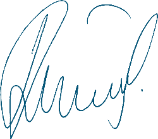 Fait à Sofiale 26.11.2023                                      Par: Albena Milanova(Pprof. Assoc. au Centre d’Etudes slavo-byzantines « Prof. Ivan Dujcev », Université de Sofia « Saint Kliment Ohridski »)